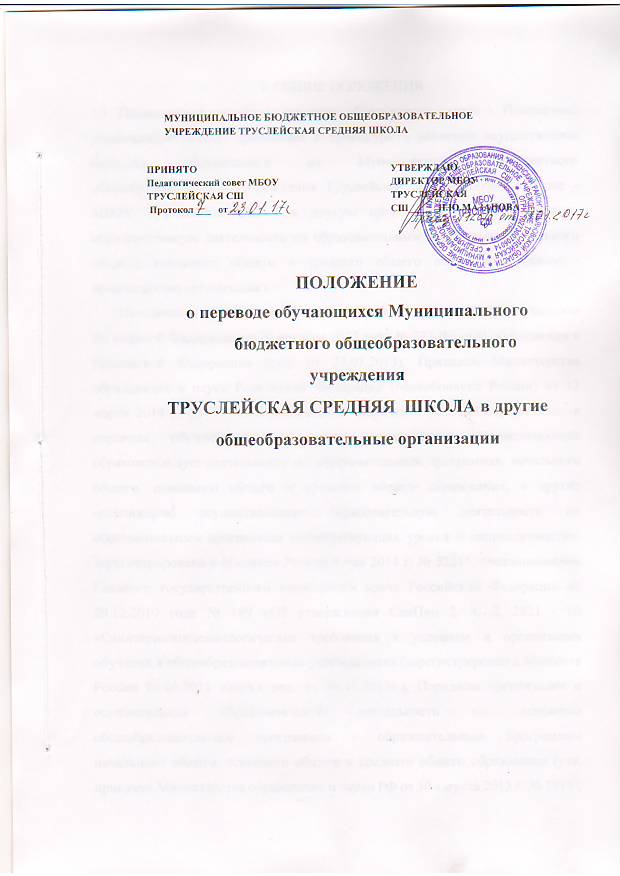 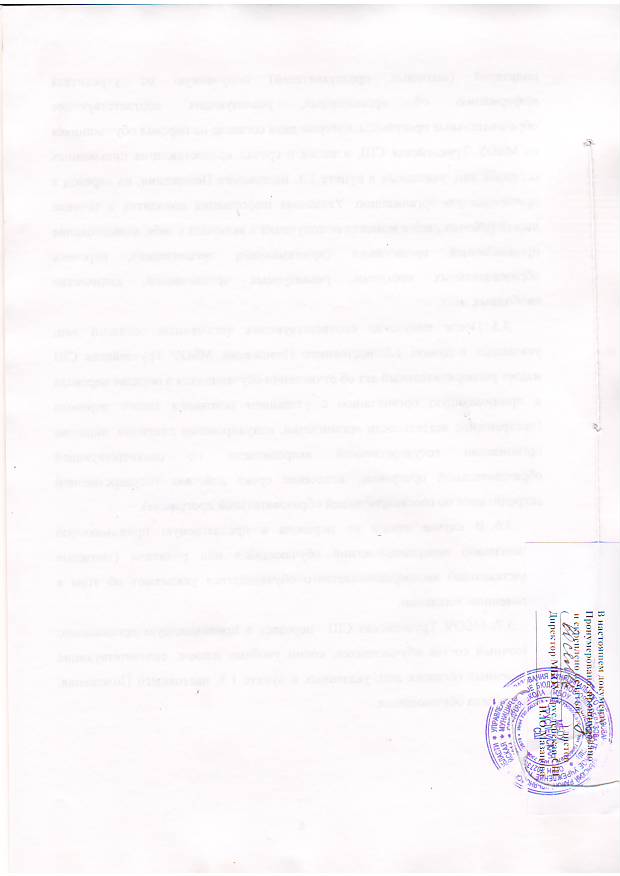 МУНИЦИПАЛЬНОЕ БЮДЖЕТНОЕ ОБЩЕОБРАЗОВАТЕЛЬНОЕ
УЧРЕЖДЕНИЕ ТРУСЛЕЙСКАЯ СРЕДНЯЯ ШКОЛАПОЛОЖЕНИЕо переводе обучающихся Муниципального	бюджетного общеобразовательного учреждения
ТРУСЛЕЙСКАЯ СРЕДНЯЯ  ШКОЛА в другие общеобразовательные организацииОБЩИЕ ПОЛОЖЕНИЯПоложение о правилах перевода обучающихся (далее - Положение) устанавливает общие требования к процедуре и условиям осуществления перевода обучающихся из Муниципального бюджетного общеобразовательного учреждения Труслейская средняя школа  (далее - МБОУ Труслейская СШ ) в другую организацию, осуществляющую образовательную деятельность по образовательным программам начального общего, основного общего и среднего общего образования (далее - принимающая организация).Положение разработано в соответствии с Федеральным законом Российской Федерации от 29 декабря 2012 года № 273-Ф3 «Об образовании в Российской Федерации» (ред. от 23.07.2013), Приказом Министерства образования и науки Российской Федерации (Минобрнауки России) от 12 марта 2014 г. № 177 «Об утверждении порядка и условий осуществления перевода обучающихся из одной организации, осуществляющей образовательную деятельность по образовательным программам начального общего, основного общего и среднего общего образования, в другие организации, осуществляющие образовательную деятельность по образовательным программам соответствующих уровня и направленности». Зарегистрировано в Минюсте России 8 мая 2014 г. № 32215, постановлением Главного государственного санитарного врача Российской Федерации от 29.12.2010 года № 189 «Об утверждении СанПин 2. 4. 2. 2821 - 10 «Санитарноэпидемиологические требования к условиям и организации обучения в общеобразовательных учреждениях» (зарегистрирован в Минюсте России 03.03.2011 года)(в ред. от 24.11.2015г.), Порядком организации и осуществления образовательной деятельности по основным общеобразовательным программам - образовательным программам начального общего, основного общего и среднего общего образования (утв. приказом Министерства образования и науки РФ от 30 августа 2013 г. № 1015), Уставом МБОУ Труслейская СШ.Настоящее Положение разработано в целях соблюдения конституционных прав граждан Российской Федерации на образование, исходя из принципов общедоступности общего образования, реализации государственной политики в области образования, защиты интересов ребенка и удовлетворения потребности семьи в выборе образовательного учреждения. Порядок и условия осуществления перевода обучающихся из МБОУ Труслейская СШ, осуществляющей образовательную деятельность по образовательным программам начального общего, основного общего и среднего общего образования в другие организации, осуществляющие образовательную деятельность по образовательным программам соответствующих уровня и направленности, в следующих случаях:по инициативе совершеннолетнего обучающегося или родителей (законных представителей) несовершеннолетнего обучающегося;в случае прекращения деятельности МБОУ Труслейская СШ , аннулирования лицензии на осуществление образовательной деятельности (далее - лицензия), лишения ее государственной аккредитации по соответствующей образовательной программе или истечения срока действия государственной аккредитации по соответствующей образовательной программе;в случае приостановления действия лицензии, приостановления действия государственной аккредитации полностью или в отношении отдельных уровней образования.Учредитель МБОУ Труслейская СШ  Управление образования МО «Инзенский район» (далее - учредитель) обеспечивает перевод совершеннолетних обучающихся с их письменного согласия, а также несовершеннолетних обучающихся с письменного согласия их родителей (законных представителей).Перевод обучающихся не зависит от периода (времени) учебного года.ПЕРЕВОД СОВЕРШЕННОЛЕТНЕГО ОБУЧАЮЩЕГОСЯ ПО ЕГО ИНИЦИАТИВЕ ИЛИ НЕСОВЕРШЕННОЛЕТНЕГО ОБУЧАЮЩЕГОСЯ ПО ИНИЦИАТИВЕ ЕГО РОДИТЕЛЕЙ (ЗАКОННЫХ ПРЕДСТАВИТЕЛЕЙ)В случае перевода совершеннолетнего обучающегося по егоинициативе или несовершеннолетнего обучающегося по инициативе его родителей (законных представителей) совершеннолетний обучающийся или родители (законные представители) несовершеннолетнего обучающегося:осуществляют выбор принимающей организации;обращаются в выбранную организацию с запросом о наличии свободных мест, в том числе с использованием сети Интернет;при отсутствии свободных мест в выбранной организации обращаются в органы местного самоуправления в сфере образования соответствующего муниципального района, городского округа для определения принимающей организации из числа муниципальных образовательных организаций;обращаются в МБОУ Труслейская СШ  с заявлением об отчислении обучающегося в связи с переводом в принимающую организацию. Заявление о переводе может быть направлено в форме электронного документа с использованием сети Интернет.В заявлении совершеннолетнего обучающегося или родителей (законных представителей) несовершеннолетнего обучающегося об отчислении в порядке перевода в принимающую организацию указываются:а)	фамилия, имя, отчество (при наличии) обучающегося;б)	дата рождения;в)	класс и профиль обучения (при наличии);г)	наименование принимающей организации. В случае переезда в другую местность указывается только населенный пункт, субъект Российской Федерации.На основании заявления совершеннолетнего обучающегося или родителей (законных представителей) несовершеннолетнего обучающегося об отчислении в порядке перевода МБОУ Труслейская СШ в трехдневный срок издает распорядительный акт об отчислении обучающегося в порядке перевода с указанием принимающей организации.МБОУ Труслейская СШ выдает совершеннолетнему обучающемуся или родителям (законным представителям) несовершеннолетнего обучающегося следующие документы:личное дело обучающегося;документы, содержащие информацию об успеваемости обучающегося в текущем учебном году (выписка из классного журнала с текущими отметками и результатами промежуточной аттестации), заверенные печатью МБОУ Труслейская СШ  и подписью ее руководителя (уполномоченного им лица).ПЕРЕВОД ОБУЧАЮЩЕГОСЯ В СЛУЧАЕ ПРЕКРАЩЕНИЯ ДЕЯТЕЛЬНОСТИ МБОУ ТРУСЛЕЙСКАЯ СШ, АННУЛИРОВАНИЯ ЛИЦЕНЗИИ, ЛИШЕНИЯ ЕЕ ГОСУДАРСТВЕННОЙ АККРЕДИТАЦИИ ПО СООТВЕТСТВУЮЩЕЙ ОБРАЗОВАТЕЛЬНОЙ ПРОГРАММЕ ИЛИ ИСТЕЧЕНИЯ СРОКА ДЕЙСТВИЯ ГОСУДАРСТВЕННОЙ АККРЕДИТАЦИИ ПО СООТВЕТСТВУЮЩЕЙ ОБРАЗОВАТЕЛЬНОЙ ПРОГРАММЕ; В СЛУЧАЕ ПРИОСТАНОВЛЕНИЯ ДЕЙСТВИЯ ЛИЦЕНЗИИ, ПРИОСТАНОВЛЕНИЯ ДЕЙСТВИЯ ГОСУДАРСТВЕННОЙ АККРЕДИТАЦИИ ПОЛНОСТЬЮ ИЛИ В ОТНОШЕНИИ ОТДЕЛЬНЫХ УРОВНЕЙ ОБРАЗОВАНИЯ3.1. При принятии решения о прекращении деятельности МБОУ ТРУСЛЕЙСКАЯ СШ  в соответствующем распорядительном акте учредителя указывается принимающая организация (перечень принимающих организаций), в которую будут переводиться обучающиеся, предоставившие необходимые письменные согласия на перевод в соответствии с пунктом 1.3. настоящего Положения.О предстоящем переводе МБОУ Труслейская СШ  в случае прекращения своей деятельности обязана уведомить совершеннолетних обучающихся, родителей (законных представителей) несовершеннолетних обучающихся в письменной форме в течение пяти рабочих дней с момента издания распорядительного акта учредителя о прекращении деятельностиМБОУ Труслейская СШ , а также разместить указанное уведомление на своем официальном сайте в сети Интернет. Данное уведомление должно содержать сроки предоставления письменных согласий лиц, указанных в пункте 1.3. настоящего Положения, на перевод в принимающую организацию.3.2. О причине, влекущей за собой необходимость перевода обучающихся, МБОУ Труслейская СШ  обязана уведомить учредителя, совершеннолетних обучающихся или родителей (законных представителей) несовершеннолетних обучающихся в письменной форме, а также разместить указанное уведомление на своем официальном сайте в сети Интернет:в случае аннулирования лицензии на осуществление образовательной деятельности - в течение пяти рабочих дней с момента вступления в законную силу решения суда;в случае приостановления действия лицензии - в течение пяти рабочих дней с момента внесения в Реестр лицензий сведений, содержащих информацию о принятом федеральным органом исполнительной власти, осуществляющим функции по контролю и надзору в сфере образования, или органом исполнительной власти субъекта Российской Федерации, осуществляющим переданные Российской Федерацией полномочия в сфере образования, решении о приостановлении действия лицензии на осуществление образовательной деятельности;в случае лишения МБОУ Труслейская СШ государственной аккредитации полностью или по соответствующей образовательной программе, а также приостановления действия государственной аккредитации полностью или в отношении отдельных уровней образования - в течение пяти рабочих дней с момента внесения в Реестр организаций, осуществляющих образовательную деятельность по имеющим государственную аккредитацию образовательным программам, сведений, содержащих информацию о принятом федеральным органом исполнительной власти, осуществляющим функции по контролю и надзору в сфере образования, или органом исполнительной власти субъекта Российской Федерации, осуществляющим переданные Российской Федерацией полномочия в сфере образования (далее - аккредитационные органы), решении о лишении МБОУ Труслейская СШ  государственной аккредитации полностью или по соответствующей образовательной программе или о приостановлении действия государственной аккредитации полностью или в отношении отдельных уровней образования;в случае если до истечения срока действия государственной аккредитации по соответствующей образовательной программе осталось менее 105 дней и у МБОУ Труслейская СШ  отсутствует полученное от аккредитационного органа уведомление о приеме заявления о государственной аккредитации по соответствующей образовательной программе и прилагаемых к нему документов к рассмотрению по существу - в течение пяти рабочих дней с момента наступления указанного случая;в случае отказа аккредитационного органа МБОУ Труслейская СШ  в государственной аккредитации по соответствующей образовательной программе, если срок действия государственной аккредитации по соответствующей образовательной программе истек, - в течение пяти рабочих дней с момента внесения в Реестр организаций, осуществляющих образовательную деятельность по имеющим государственную аккредитацию образовательным программам, сведений, содержащих информацию об издании акта аккредитационного органа об отказе МБОУ Труслейская СШ  в государственной аккредитации по соответствующей образовательной программе.Учредитель осуществляет выбор принимающих организаций с использованием:информации, предварительно полученной от МБОУ Труслейская СШ, о списочном составе обучающихся с указанием осваиваемых ими образовательных программ;сведений, содержащихся в Реестре организаций, осуществляющих образовательную деятельность по имеющим государственную аккредитацию образовательным программам.МБОУ Труслейская СШ  доводит до сведения обучающихся и их родителей (законных представителей) полученную от учредителя информацию об организациях, реализующих соответствующие образовательные программы, которые дали согласие на перевод обучающихся из МБОУ Труслейская СШ, а также о сроках предоставления письменных согласий лиц, указанных в пункте 1.3. настоящего Положения, на перевод в принимающую организацию. Указанная информация доводится в течение десяти рабочих дней с момента ее получения и включает в себя: наименование принимающей организации (принимающих организаций), перечень образовательных программ, реализуемых организацией, количество свободных мест.После получения соответствующих письменных согласий лиц, указанных в пункте 1.3. настоящего Положения, МБОУ Труслейская СШ  издает распорядительный акт об отчислении обучающихся в порядке перевода в принимающую организацию с указанием основания такого перевода (прекращение деятельности организации, аннулирование лицензии, лишение организации государственной аккредитации по соответствующей образовательной программе, истечение срока действия государственной аккредитации по соответствующей образовательной программе).В случае отказа от перевода в предлагаемую принимающую организацию совершеннолетний обучающийся или родители (законные представители) несовершеннолетнего обучающегося указывают об этом в письменном заявлении.МБОУ Труслейская СШ  передает в принимающую организацию списочный состав обучающихся, копии учебных планов, соответствующие письменные согласия лиц, указанных в пункте 1.3. настоящего Положения, личные дела обучающихся.